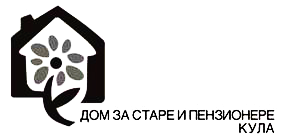 Број: 01-16-2/14Дана: 28.01.2014. годинеК У Л А, М.Тита 99	На основу члана 55. 57. и 60. Закона о јавним набавкама („Сл.гл.Републике Србије“ 124/12) и Одлуке о покретању поступка јавне набавке 01/2014-ОП број:01-16/14 од 09.01.2014. годинеДом за старе и пензионере Кула Кула, Маршала Тита 99О Б Ј А В Љ У Ј ЕПОЗИВ ЗА ПОДНОШЕЊЕ ПОНУДА-у отвореном поступку за јавну набавку добара 01/2014 – 1. Храна, пиће, дуван и сродни производи, обликовану по партијама од 1.1 до 1.91.Назив и адреса наручиоца:Дом за старе и пензионере Кула,М.Тита 99, Кула 252302.Интернет страница наручиоца:www.domzastarekula.com3.Врста наручиоца:Установа социјалне заштите –индиректни буџетски корисник Дом за старе и пензионере Кула (у даљем тексту: наручилац) позива све заинтересоване понуђаче да поднесу понуду за јавну набавку добара – 1. Храна, пиће, дуван и сродни производи, обликоване по партијама од 1.1 до 1.9 и то:4.Врста поступка: Отворени поступак5.Број јавне набавке: 01/2014-ОП6.Врста предмета:Набавка добара – Храна, пиће, дуван и сродни прозводи, обликоване по партијама од 1.1 до 1.9према Техничкој спецификацији (ОРН: 15000000).Дом за старе и пензионере Кула (у даљем тексту: наручилац) позива све заинтересоване понуђаче да поднесу понуду за јавну набавку добара – 1. Храна, пиће, дуван и сродни производи, обликовану по партијама од 1.1 до 1.9 и то:7.Критеријум за доделу уговора је најнижа понуђена цена(уз испуњеност услова из конкурсне документације).8.Начин преузимања конкурсне документације:Непосредан увид и преузимање конкурснедокументације сви заинтересовани понуђачи могу извршити лично на адреси наручиоца, у року од 30 данаод дана објављивања позива за подношење понуда на Порталу Управе за јавне набавке, радним даном од09 до 12 часова у просторијама Дома за старе и пензионере Кула, 25230Кула, Маршала Тита 99 као и путем Портала Управе за јавне набавке и интернет странице наручиоцаwww.domzastarekula.comза преузимање конкурсне документације лично од стране наручиоца, представник понуђача подносиовлашћење за преузимање документације.Преузимање конкурсне документације врши се уз најаву данраније.Уколико заинтересовани понуђач поднесе писани захтев за достављање конкурсне документације(поштом или телефаксом), Наручилац ће у року од два дана од дана пријема захтева исту доставитипоштом.Конкурсна документација се може преузети и са сајта наручиоца као и са Портала Управе за јавне набавке.9.Начин подношења понуда и рок за подношење понуда: Понуде са припадајућом документацијомподносе се непосредно или путем поште у затвореној коверти или кутији, затвореној на начин да сеприликом отварања понуда може са сигурношћу утврдити да се први пут отвара. На полеђини коверте или на кутији навести назив и адресу понуђача.У случају да понуду подноси група понуђача, на коверти је потребно назначити да се ради о групипонуђача и навести називе и адресу свих учесника у заједничкој понуди.Понуду доставити на адресу: Дом за старе и пензионере Кула, Маршала Тита 99, 25230Кула, са назнаком:„ Не отварати – понуда за јавну набавку у отвореном поступку 01/2014-ОП - 1. Храна, пиће, дуван и сродни производи – Партија број ____“. На полеђини коверте обавезно навести назив, адресу, број телефона и факса понуђача као и име особе за контакт и е-маил. Понуда се сачињава на српском језику. Понуде са варијантама нису дозвољене. Понуде се достављају до 28.фебруара 2014. године до 12 часова. Понуде се достављају у року од 30 дана од дана објављивања позива на Порталу јавних набавки.Позив заподношење понуда објављен је на Порталу Управе за јавне набавке дана 28.01.2014.и на интернетстраници наручиоца. Последњи дан рока, односно датум и сат за подношење понуда је 28.02.2014.годинедо 12,00 часова.Понуда која је приспела након датума и сата одређеног за подношење понуда сматраће сенеблаговременом. Уколико је последњи дан рока нерадни дан, благовременом ће се сматрати понуда која јеприспела до 12,00 часова првог наредног радног дана.Неблаговремене понуде се неће отварати и по окончању поступка отварања ће бити враћене понуђачу, саназнаком да је понуда поднета неблаговремено.10.Место, време и начин отварања понуда: Јавно отварање понуда обавиће се 28.02.2014. године у12,30 часова у радним просторијама Дома за старе и пензионере Кула, Маршала Тита бр. 99, Кула. Уколико је то нерадни дан, отварање понуда обавиће се првог наредног радног дана у12,30 часова, канцеларија директора на 1. спрату. 11.Услови под којима представници понуђача могу учествовати у поступку отварања понуда:Отварање понуда је јавно и може присуствовати свако заинтересовано лице.У поступку отварања понудамогу активно учествовати само овлашћени представници понуђача.Пре почетка поступка јавног отварањапонуда, представници понуђача, који ће присуствовати поступку отварања понуда, дужни су да наручиоцупредају писмено овлашћење за учешће у поступку јавног отварања понуда, издато и потписано од странеовлашћеног лица понуђача.12.Рок за доношење одлуке о избору најповољније понуде: Наручилац ће одлуку о додели уговорадонети у року од 10 дана од дана отварања понуда.13.Подаци о називу, адреси и интернет адреси државног органа или организације где се могублаговремено добити исправни подаци о:-Пореским обавезама – Пореска управа (Министарство финансија и привреде), Саве Машковића 3-5,Београд. Интернет адреса: www.порескауправа.гов.рс. Посредством државног органа пореске управе могусе добити исправне информације о адресама и контакт телефону органа или службе територијалнеаутономије или локалне самоуправе о пореским обавезама које администрирају ови органи;-Заштити животне средине – Агенција за заштиту животне средине, Руже Јовановић 27а, Београд;-Заштити при запошљавању, условима рада – Министарство рада, запошљавања и социјалне политике,Немањина 22-26, Београд. Интернет адреса: www.минрзс.гов.рс.14. Лице за контакт које ће пружати додатне информације у времену од 09 до 12 часова сваког радног дана је Бранка Леђенац, дипл.правник, телефон: 025/728-150. Додатне информације и обавештења у вези са припремом понуде понуђач може тражити искључиво у писаном облик, доставом захтева на адресу наручиоца, са назнаком: „Питања за Комисију за јавну набавку добара – 1. Храна, пиће, дуван и сродни производи“.КОНКУРСНА ДОКУМЕНТАЦИЈАДОМ ЗА СТАРЕ И ПЕНЗИОНЕРЕ КУЛАЗАЈАВНУ НАБАВКУ ДОБАРА – 01/2014-ОП 1. Храна, пиће, дуван и сродни производи – ОРН:15000000обликовану по партијама од 1.1 до 1.9ОТВОРЕНИ ПОСТУПАКНа основу чл. 32. и 61. Закона о јавним набавкама („Сл. гласник РС” бр. 124/2012, у даљем тексту: ЗЈН), чл.2. Правилника о обавезним елементима конкурсне документације у поступцима јавних набавки и начину доказивања испуњености услова („Сл. гласник РС” бр. 29/2013), Одлуке о покретању поступка јавне набавке број:01/2014-ОП од 09.01.2014.број:01-16/2014 и Решења о образовању комисије за јавну набавку01/2014-ОП од 09.01.2014.број:01-16-1/2014, припремљена је:КОНКУРСНА ДОКУМЕНТАЦИЈАу отвореном поступку за јавну набавку добара -1. Храна, пиће, дуван и сродни производи – ОРН:15000000обликовану по партијама од 1.1 до 1.9Конкурсна документација садржи: IОПШТИ ПОДАЦИ О ЈАВНОЈ НАБАВЦИ 1. Подаци о наручиоцуНаручилац: ДОМ ЗА СТАРЕ И ПЕНЗИОНЕРЕ КУЛААдреса:КУЛА,М.Тита бр.99Интернет страница:www.domzastarekula.com2. Врста поступка јавне набавкеПредметна јавна набавка се спроводи у отвореном поступку, у складу са Законом о јавним набавкама(„Службени гласник РС“,број 124/12) и подзаконским актима којима се уређују јавне набавке.3. Предмет јавне набавкеПредмет јавне набавке:Јавна набавка добара,број:01/2014-ОПсу добра-1.Храна, пиће, дуван и сродни производи – ОРН:15000000обликована по партијама од 1.1 до1.9Набавка је обликована у 9 партија.4. Циљ поступкаПоступак јавне набавке се спроводи ради закључења уговора о јавној набавци.5. Контакт (лице или служба) Особа за контакт:Бранка Леђенац,дипломирани правникЕ-маил адреса: dsk.kula@gmail.comБрој факса: 025/728-150II  ПОДАЦИ О ПРЕДМЕТУ ЈАВНЕ НАБАВКЕПредмет јавне набавке:Јавна набавка добара,бр.01/2014-ОПсу добра-1. Храна, пиће, дуван и сродни производи – ОРН:15000000обликована по партијама од 1.1 до 1.9Набавка је обликована у 9 партија, и то: ПАРТИЈА 1.1 – МЕСО,ОРН:15110000ПАРТИЈА1.2 – ПРЕРАЂЕВИНЕ ОД МЕСА,ОРН:15131700ПАРТИЈА1.3 –ЗАМРЗНУТА РИБА,РИБЉИ ФИЛЕТИ И ОСТАЛО РИБЉЕ МЕСО,ОРН:15220000-6ПАРТИЈА1.4 –КОНЗЕРВИРАНА РИБА,ОРН:15235000-4ПАРТИЈА1.5 –МЛЕЧНИ ПРОИЗВОДИ,ОРН:15500000-3ПАРТИЈА1.6 – ХЛЕБ,ОРН:15811100-7ПАРТИЈА1.7 –ВОЋЕ,ПОВРЋЕ И СРОДНИ ПРОИЗВОДИ,ОРН:15300000-1ПАРТИЈА 1.8 – ПРЕРАЂЕНО ПОВРЋЕ, ОРН:15310000ПАРТИЈА1.9 – РАЗНИ ПРЕХРАМБЕНИ ПРОИЗВОДИ,ОРН:15800000-6III ВРСТА, КАРАКТЕРИСТИКЕ,КВАЛИТЕТ,КОЛИЧИНА И ОПИС ДОБАРА,НАЧИН СПРОВОЂЕЊА КОНТРОЛЕ И ОБЕЗБЕЂИВАЊА ГАРАНЦИЈЕ КВАЛИТЕТА, РОК ИЗВРШЕЊА, МЕСТО ИСПОРУКЕ ДОБАРА, ЕВЕНТУАЛНЕ ДОДАТНЕ УСЛУГЕ И СЛ.Предмет јавне набавке бр.01-2014-ОПсу добра–1.Храна, пиће, дуван и сродни производи – ОРН:15000000обликоване по партијама од 1.1 до 1.9Потенцијалнипонуђач мора испуњавати и примењивати систем HACCPиуз понуду    наручиоцу мора доставити фотокопију HACCP Сертификата са преводом истог на српском језику.Понуђач мора наручиоцу понудити сва наведена добра из Спецификација. Квалитетпредметнихдобaра мора одговарати српским стандарднимaза предметна добра.Понуђач је дужан предметна добра да испоручује,сукцесивно,у уговореном року. Достављање се врши на  адресунаручиоца- FCO магацин.IVУСЛОВИ ЗА УЧЕШЋЕ У ПОСТУПКИ НАБАВКЕ ИЗ ЧЛАНА 75. И 76. ЗАКОНАА О ЈАВНИМ НАБАВКАМА И УПУТСТВО КАКО СЕ ДОКАЗУЈЕ ИСПУЊЕНОСТ ТИХ УСЛОВАIV/IУСЛОВИ ЗА УЧЕШЋЕ У ПОСТУПКУ НАБАВКЕ ИЗ ЧЛАНА 75. И 76. ЗАКОНА О ЈАВНИМ НАБАВКАМА1.Право на учешће у поступку предметне јавне набавке има понуђач који испуњава обавезне услове за учешће у поступку јавне набавке утврђене чланом 75. ЗЈН, и то: да је регистрован код надлежног органа, односно уписан у одговарајући регистар (чл.75. ст.1. тач.1. ЗЈН); да он и његов законски заступник није осуђиван за неко од кривичних дела као члан организоване криминалне групе, да није осуђиван за кривична дела против привреде, кривична дела против животне средине, кривично дело примања или давања мита, кривично дело преваре(чл.75. ст.1. тач.2. ЗЈН);да му није изречена мера забране обављања делатности, која је на снази у време објављивања позива за подношење понуда (чл.75. ст.1. тач.3. ЗЈН);  да је измирио доспеле порезе, доприносе и друге јавне дажбине у складу са   прописима Републике Србије или стране државе када има седиште на њеној    територији (чл.75. ст.1. тач.4. ЗЈН); 2.Понуђач је дужан да при састављању понуде изричито наведе да је поштовао обавезе које произилазе из важећих прописа о заштити  на раду, запошљавању и условима рада, заштити животне средине, као и да понуђач гарантује да је ималац права интелектуалне својине (чл.75. ст.2. ЗЈН).3.Понуђач који учествује у поступку предметне јавне набавке мора испунити додатне    услове за учешће у поступку јавне набавке дефинисанечланом 76. ЗЈН и конкурсном   документацијом и то: да располаже неопходним пословним капацитетом;да располаже довољним финансијским и кадровским капацитетом којим гарантује наручиоцу благовремену и квалитетну испоруку предметних добара у складу са закљученим Уговором о јавним набавкама; да је успоставио и примењујeHACCP систем;да над њим није покренут поступак стечаја или ликвидације, односно претходни стечајни поступак;да је доставио своју писану изјаву дату под кривичном и материјалном одговорношћу, оверену пред судским или управним органом, јавним бележником или другим надлежним органом те државе да се у држави у којој понуђач има седиште не издају докази из члана 77. овог закона.4.Уколико понуђач подноси понуду са подизвођачем, у складу са чланом 80.ЗЈН, подизвођач мора да испуњава обавезне услове из члана 75. став 1. тач 1) до 4) ЗЈН.5.Уколико понуду подноси група понуђача, у складу са чланом 81.ЗЈН, сваки понуђач из групе понуђача, мора да испуни обавезне услове из члана 75. став 1. Тач 1) до 4) ЗЈН, а додатни услов испуњавају заједно.         IV/IIУПУТСТВО КАКО СЕ ДОКАЗУЈЕ ИСПУЊЕНОСТ УСЛОВА Испуњеност услова из чл.75 и чл.76 ЗЈН понуђач доказује достављањем следећих доказа:НАПОМЕНЕ: Понуда понуђача који не докаже да испуњава наведене, обавезне и додатне услове из тачака 1. до 9. овог обрасца, биће одбијена као неприхватљива. Наручилац може пре доношења одлуке о додели уговора, захтевати од понуђача, чија је понуда на основу извештаја комисије за јавну набавку оцењена као најповољнија, да достави на увид оригинал или оверену копију свих или појединих доказа. Ако понуђач у остављеном, примереном року који не може бити краћи од пет дана, не достави на увид оригинал или оверену копију тражених доказа, наручилац ће његову понуду одбити као неприхватљиву.Понуђач није дужан да доставља доказе из тачке 1.овог Упуства уколико наведе интернет страницу надлежних органа на којој су ти подаци доступни наручиоцу. Наручилац неће одбити као неприхватљиву понуду која не садржи доказ одређен ЗЈН и овом конкурсном документацијом, ако је понуђач навео у понуди интернет страницу на којој су тражени подаци јавно доступни.Уолико наручилац, на наведеним интернет страницама надлежних органа, не пронађе наведене податке на које се понуђач позива да су на тој адреси доступни, наручилац ће његову понуду одбити као неприхватљиву,а понуђач преузима на себе потпуну моралну, материјалну и кривичну одговорност за давање нетачних података из ове тачке.Уколико је доказ о испуњености услова електронски документ, понуђач доставља копију електронског документа у писаном облику, у складу са законом којим се уређује електронски документ. Ако понуђач има седиште у другој држави, наручилац може да провери да ли су документи којима понуђач доказује испуњеност тражених услова издати од стране надлежних органа те државе.Ако понуђач није могао да прибави тражена документа у року за подношење понуде, због тога што она до тренутка подношења понуде нису могла бити издата по прописима државе у којој понуђач има седиште и уколико уз понуду приложи одговарајући доказ за то, наручилац ће дозволити понуђачу да накнадно достави тражена документа у примереном року.Ако се у држави у којој понуђач има седиште не издају докази из члана 77. овог закона, понуђач може, уместо доказа, приложити своју писану изјаву, дату под кривичном и материјалном одговорношћу оверену пред судским или управним органом, јавним бележником или другим надлежним органом те државе (Изјава бр.4 која је саставни део конкурсне документације).Понуђач је дужан да без одлагања, а најкасније у року од пет дана од дана настанка промене у било којем од података које доказује, о тој промени писмено обавести наручиоца и да је документује на прописани начин. V УПУТСТВО ПОНУЋАЧИМА КАКО ДА САЧИНЕ ПОНУДУV/IПОДАЦИ О ЈЕЗИКУ НА КОЈЕМ ПОНУДА МОРА ДА БУДЕ САСТАВЉЕНА	Понуда и докази који се подносе уз понуду морају бити састављени на српском језику. 	Поступак се води на српском језику. V/IIНАЧИН НА КОЈИ ПОНУДА МОРА ДА БУДЕ САЧИЊЕНАПонуђач понуду подноси непосредно или путем поште у затвореној коверти, затворену на начин да се приликом отварања понуда може са сигурношћу утврдити да се први пут отвара. Понуђач је дужан да на полеђини коверте назначи назив, адресу, телефон и контакт особу. У случају да понуду подноси група понуђача, на коверти је потребно назначити да се ради о групи понуђача и навести називе и aдресу свих учесника у заједничкој понуди Понуда се доставља на адресу: ДОМ ЗА СТАРЕ И ПЕНЗИОНЕРЕ КУЛА, Ул. М.Тита бр. 99, са  назнаком:,,Понуда за ЈН бр. 01/2014-ОП за ПАРТИЈУ____(навести број партије) - НЕ ОТВАРАТИ”.Понуда се сматра благовременом уколико је примљена од стране наручиоцадо 27.02.2014. год. до 12,00 часова. Наручилац ће, по пријему одређене понуде, на коверти обележити време пријема и евидентирати број и датум понуде према редоследу приспећа.Уколико је понуда достављена непосредно наручилац ће понуђачу предати потврду о пријему понуде. У потврди о пријему наручилац ће навести датум и сат пријема понуде. Понуда коју наручилац није примио у року одређеном за подношење понуда, односно која је примљена по истеку дана и сата до којег се могу понуде подносити, сматраће се неблаговременом.Понуда мора да садржи:све доказе из тачке 4. конкурсне документације; сва тражена документа из конкурсне документације.Понуђач може да поднесе понуду за једну или више партија. Понуда мора да обухвати најмање једну целокупну партују. Уколико понуђач подноси понуде за више партија, понуда мора бити поднета тако да се може оцењивати за сваку партију посебно, односно за сваку партију понуда се мора поднети посебно- у одвојеним ковертама - на којима ће поред броја јавне набавке бити назначен  и број партије,а докази из члана 75. и 76. ЗЈН могу бити достављени  у једном примерку за све партије. Они се стављају у засебну коверту на којој ће бити ознака: „ЗАЈЕДНИЧКИ ДОКАЗИ  ЗА ЈН БРОЈ: 01/201ОП, за  Партије ____( навести број свих партија)“и предају се или достављају заједно са ковертама за понуде.V/IIIПОНУДА СА ВАРИЈАНТАМА	Подношење понуде са варијантаманије дозвољено.V/IVНАЧИН ИЗМЕНЕ, ДОПУНЕ И ОПОЗИВА ПОНУДЕ	У року за подношење понуда, понуђач може да измени, допуни и опозиве своју понуду. 	Понуђач може да измени или опозове понуду писаним обавештењем пре рока за     подношење понуда.                                                   Свако обавештење о изменама или опозиву понуде се подноси у засебној затвореној коверти, на исти начин на који се доставља понуда, са назнаком “Измена понуде”, „ Допуна понуде“, “Измена  и допуна понуде“или“Опозив понуде” за ЈН БРОЈ: 01/2014-ОП,  ПАРТИЈА____(навести партију), „НЕ ОТВАРАТИ“.                                                                                                                     Понуђач је дужан да на полеђини коверте назначи назив, адресу, телефон и контакт особу, назнаку да се ради о групи понуђача и навести називе и адресу свих учесника у заједничкој понуди. Понуда не може бити измењена, допуњена нитиопозванапослеистека рока за подношење понуда. Уколико се измена понуде односи на понуђену цену, цена мора бити изражена у динарском износу, а не у процентима. V/VУЧЕСТВОВАЊЕ У ЗАЈЕДНИЧКОЈ ПОНУДИИЛИ КАО ПОДИЗВОЂАЧ	Понуђач може да поднесе само једну понуду. Понуђач који је самостално поднео понуду не може истовремено да учествује у заједничкој понуди или каоподизвођач нити исто лице може учествовати у више заједничких понуда.У Обрасцу понуде(образац) понуђач наводи на који начин подноси понуду, односно да ли исту подноси самостално, као заједничку понуду или са подизвођачем.V/VIПОНУДА СА ПОДИЗВОЂАЧЕМ	Уколико понуђач подноси понуду са подизвођачем дужан је да у Обрасцупонуде наведе да ли ће извршење јавне набавкеделимично поверити подизвођачу, проценат укупне вредности набавке који ће поверити подизвођачу, а који не може бити већи од 50% као и део предмета набавке који ће извршити преко подизвођача. Ако понуђач у понуди наведе да ћеделимично извршење набавке поверити подизвођачу, дужан је да у понуди наведе назив и седиште подизвођача, а уколико уговор између наручиоца и понуђача буде закључен, тај подизвођач ће бити наведен и ууговору о јавној набавци. Понуђач је дужан да за подизвођаче достави доказе о испуњености услова који су наведени у поглављу IV конкурне документације у складу са Упуством како се доказује  испуњеност услова и са наводима из овог поглавља.Понуђач је дужан да наручиоцу, на његов захтев, омогући приступ код подизвођача ради утврђивања испуњености тражених услова. Понуђачу потпуности одговара наручиоцу за извршење обавеза из поступка јавне набавке, односно за извршење уговорних обавеза, без обзира на број подизвођача.Наручилац може на захтев подизвођача, пренети доспела потраживања директно подизвођачу, у висини утврђеној  за део набавке која се извршава преко тог подизвођача, у ком случају ће добављачу бити омогућено да приговори ако потраживање није доспело(чл.80 ст.9. и 10. ЗЈН). Добављач не може ангажовати као подизвођача лице које није навео у понуди, у супротном наручилац ће раскинути уговор, осим ако би раскидом уговора наручилац претрпео знатну штету. Добављач може ангажовати као подизвођача лице које није навео у понуди, ако је на страни подизвођача након подношења понуде настала трајнија неспособност плаћања, ако то лице испуњава све услове одређене за подизвођача и уколико добије претходну сагласност наручиоца. V/VIIЗАЈЕДНИЧКА ПОНУДАПонуду може поднети група понуђача.Уколико понуду подноси група понуђача, саставни део заједничке понуде морабити Споразум којим се понуђачи из групе међусобно и према наручиоцу обавезују на извршење јавне набавке, а који обавезно садржи податке о: члану групе који ће бити носилац посла, односно који ће поднети понуду и који ће заступати групу понуђача пред наручиоцем; понуђачу који ће у име групе понуђача потписати уговор; понуђачу који ће у име групе понуђача дати средство обезбеђења;понуђачу који ће издати рачун; рачуну на који ће бити извршено плаћање; обавезама сваког од понуђача из групе понуђача за извршење уговора;понуђачу који ће у име групе понуђача потписивати обрaсце из конкурсне документације и                                                                                                                   именима, са професионалним квалификацијама,лица која ће бити одговорна за извршење уговора.Група понуђача је дужна  да достави све доказе о испуњености услова који су наведени у поглављу IV конкурне документације,у складу са Упуством како седоказује  испуњеност услова и са наводима из овог поглавља.Понуђачи који поднесу заједничку понуду одговарају неограничено солидарно према наручиоцу. Задруга може поднети понуду самостално, у своје име, а за рачун задругара или заједничку понуду у име задругара.Ако задруга подноси понуду у своје име, за обавезе из поступка јавне набавке и уговора о јавној набавци одговара задруга и задругари у складу са законом.Ако задруга подноси заједничку понуду у име задругара, за обавезе из поступка јавне набавке и уговора о јавној набавци неограничено солидарно одговарају задругари.V/VIIIНАЧИН И УСЛОВИ ПЛАЋАЊА, ГАРАНТНИ РОК, КАО И ДРУГЕ ОКОЛНОСТИ ОД КОЈИХ ЗАВИСИ ПРИХВАТЉИВОСТ  ПОНУДЕV/VIII/I ЗАХТЕВИ  У ПОГЛЕДУ НАЧИНА, РОКА  И УСЛОВА ПЛАЋАЊА	Плаћање севршиуплатомнарачундобављача.Плаћање ће се извршити у року утврђеном у понуди понуђача који не може бити дужи од 45 данарачунајућиод дана пријема исправног рачуна, уз који ће бити приложене оверена отпремница о количини и врсти испоручеих добара и записник којим се потврђује квантитет и квалитет испоручених добара.	Понуђачу није дозвољено да захтева аванс. V/VIII/II ЗАХТЕВИ У ПОГЛЕДУ ГАРАНТНОГ РОКА	Понуђач је дужан да за испоручена предметна добра у понуди наведе и гарантни рок  за испоручена добра.	Гарантни рок тече од дана испоруке добара. V/VIII/IIIЗАХТЕВ У ПОГЛЕДУ РОКАИСПОРУКЕ	Рок испоруке добара неможе бити дужи од 3 дана од дана добијања захтева за   испоруку истих.	Место испоруке добара је седиште nаручиоца: Кула, Ул. М.Тита бр.99V/VIII/IVЗАХТЕВ У ПОГЛЕДУ РОКА ВАЖЕЊА ПОНУДЕ 	Рокважења понуде не може бити краћи од 60 данаод дана отварањапонуда, односно иста важи до закључивања Уговора о јавној набавци, када се предметна добра почињу набављати  на основу услова утврђених у истом.V/IXВАЛУТА И НАЧИН НА КОЈИ МОРА ДА БУДЕ НАВЕДЕНА И ИЗРАЖЕНА ЦЕНА У ПОНУДИ  Цена у понуди мора бити исказана у динарима, са и без пореза на додату вредност (ПДВ), са  урачунатим свим трошковима које понуђач има у реализацији предметне јавне набавке, с тим да ћесе за оцену понуде узимати у обзир цена без ПДВ-а.У цену је урачуната:цена предмета јавне набавке;  цена рада; цена превоза;цена паковања и сл.                                                                                                                         Ако понуђена цена укључује увозну царину и друге дажбине, понуђач је дужан да тај део одвојено искаже у динарима.У случају да понуђач даје попуст, исти мора бити садржан у укупној цени. Попусти који нису исказани у укупној цени неће се узимати у обзир. Цену је потребно изразити нумерички и текстуално, при чему текстуално изражена цена има предност у случају несагласности. Цена је фиксна и не може се мењати.Изузетно, уговорне цене се могу мењати, под условима утврђеним у моделу Уговора.Ако је у понуди исказана неуобичајено ниска цена, наручилац ће поступити у складу са чланом 92. ЗЈН, под условом да наручилац сматра да понуђач, као будући достављач, неће моћи исту испоштовати на дужи временски период (најмање 4 месеца) од дана закључивања Уговора о јавној набавци.V/XПОДАЦИ О ДРЖАВНОМ ОРГАНУ ИЛИ ОРГАНИЗАЦИЈИ, ОДНОСНО  ОРГАНУ ИЛИ СЛУЖБИ ТЕРИТОРИЈАЛНЕАУТОНОМИЈЕ ИЛИЛОКАЛНЕ САМОУПРАВЕ ГДЕ СЕ МОГУ БЛАГОВРЕМЕНО ДОБИТИ  ИСПРАВНИ ПОДАЦИ  О ПОРЕСКИМ ОБАВЕЗАМА, ЗАШТИТИ ЖИВОТНЕ СРЕДИНЕ, ЗАШТИТИ ПРИ ЗАПОШЉАВАЊУ, УСЛОВИМА РАДА И СЛ., А КОЈИ СУ ВЕЗАНИ ЗА ИЗВРШЕЊЕ УГОВОРА О ЈАВНОЈ НАБАВЦИПодаци о пореским обавезама се могу добити у Пореској управи, Министарства финансија и привреде.Подаци о заштити животне средине се могу добити у Агенцији за заштиту животне средине и у Министарству енергетике, развоја и заштите животне средине.Подаци о заштити при запошљавању иусловима радамогуседобитиу Mинистарству рада, запошљавања и социјалне политике.V/XIПОДАЦИ О ВРСТИ, САДРЖИНИ, НАЧИНУ ПОДНОШЕЊА,ВИСИНИ И РОКОВИМА ОБЕЗБЕЂЕЊА ИСПУЊЕЊА ОБАВЕЗА ПОНУЂАЧА Изабрани понуђач-добављач, се обавезује да ће, у тренутку закључења уговора, предати наручиоцу 4 (четири) бланко менице,оверене печатом и потписане од стране одговорног лица добављача као и потписану и оверену изјаву (Oбразац И3) којом, неопозиво, овлашћује наручиоца за попуњавање и издавање бланко менице, као његово средство обезбеђења за извршење уговорене обавезе, које ће се издати, уколико добављач неизвршава своје уговорене обавезе (не поштује уговорени квалитет испоручених добара, уговорене рокове, престане са испоруком добара- раскине уговор). Меница се издаје у висини (вредности) од 10% од укупне вредности закљученог уговора без ПДВ-а. Приложене менице наручилац задржава најдуже 15 дана дуже од истека рока за коначно извршење обавеза по закљученом Уговору, када их враћа добављачу. Ако се за време трајања уговора промене рокови за извршење уговорне обавезе, важност менице као средства за обезбеђење извршења уговорене обавезе се продужава за исто време. V/XIIЗАШТИТА ПОВЕРЉИВОСТИПОДАТАКАКОЈЕНАРУЧИЛАЦСТАВЉА ПОНУЂАЧИМА НА РАСПОЛАГАЊЕ, УКЉУЧУЈУЋИ И ЊИХОВЕ ПОДИЗВОЂАЧЕНаручилац је дужан да: чува као поверљиве све податке о понуђачима садржане у понуди које је, као      такве у складу са законом, понуђач означио у понуди; одбије давање информације која би значила повреду поверљивости података добијених у понуди;чува као пословну тајну имена заинтересованих лица, понуђача, као и поднете понуде, до истека рока предвиђеног за отварање понуда. Докази о испуњености обавезних услова, цена и други подаци из понуде који су од значаја за применуелемената критеријума и рангирање понуде неће се сматратиповерљивим. V/XIIIДОДАТНЕИНФОРМАЦИЈЕИЛИПОЈАШЊЕЊАУВЕЗИСАПРИПРЕМАЊЕМ ПОНУДЕ:Комуникација у поступку јавне набавке врши се на начин одређен чланом 20. ЗЈН, писаним путем, односно путем поште, електронске поште или факсом. Заинтересовано лице може, у писаном облику, тражити од наручиоца додатне информације или појашњења у вези са припремањем и подношењем понуде, најкасније пет дана пре истека рока за подношење понуде. Наручилац је дужан да у року од три дана од дана пријема захтева, пошаље одговор у писаном облику заинтересованом лицу и да истовремено ту информацију објави на Порталу јавних набавки и на својој интернет страници. Захтев за додатним информацијама или појашњењима у вези са припремањем понуде заинтересовано лице може упутити уз напомену:„Захтев за додатним информацијама или појашњењима конкурсне документације ЈН бр. 01/201ОП, Партија бр. ____ (навести број партије)“, на неки од следећих начина: путем поште на адресу наручиоца: ДОМ ЗА СТАРЕ И ПЕНЗИОНЕРЕ Кула, Ул. М.Тита бр. 99;електронском поштом на  е-маил: dsk.kula@gmail.comилифаксом025/728-150.Тражење додатних информација или појашњења у вези са припремањем понуде телефоном није дозвољено. V/XIV ДОДАТНА ОБЈАШЊЕЊА ОД ПОНУЂАЧА ПОСЛЕ ОТВАРАЊА ПОНУДА И КОНТРOЛА КОД ПОНУЂАЧА ОДНОСНО ЊЕГОВОГ ПОДИЗВОЂАЧАПосле отварања понуда наручилац може, приликом стручне оцене понуда, да у  писменом облику захтева од понуђача додатна објашњења која ће му помоћи при прегледу, вредновању и упоређивању понуда, а може да врши и контролу (увид) код понуђача, односно његових подизвођача (члан 93. ЗЈН). Наручилац може, уз сагласност понуђача, да изврши исправке рачунских грешака уочених приликом разматрање понуде, по окончаном поступку отварања понуде. У случају разлике између јединичне и укупне цене, меродавна је јединична цена.Ако се понуђач не сагласи са исправком рачунских грешака, наручилац ће његову понуду одбити као неприхватљиву. V/XVДОДАТНООБЕЗБЕЂЕЊЕИСПУЊЕЊАУГОВОРНИХОБАВЕЗА ПОНУЂАЧА КОЈИ СЕ НАЛАЗЕ НА СПИСКУ НЕГАТИВНИХ РЕФЕРЕНЦИПонуђач који се налази на списку негативних референци који води Управаза јавне набавке, у складу са чланом 83. ЗЈН, а који има негативну референцу за предмет набавке који није истоврстан предмету ове јавне набавке, а уколико таквом понуђачу буде додељен уговор, дужан је дау тренутку закључења уговорапреда наручиоцу банкарску гаранцију за добро извршење посла, која ће бити са клаузулама: безусловна и платива на први позив. Банкарска гаранција за добро извршење посла издаје се у висини од 15%,од укупне вредности уговора, без ПДВ-а, са роком важности који је 30 (тридесет) дана дужи од истека рока за испоруку предметних добара. Ако се за време трајања уговора промени рок за испоруку добара, рок трајања банкарске гаранције из става 1 ове тачке се мора продужити за број дана за колико је продужен уговорени рок испоруке за предметна добра.V/XVI ВРСТА КРИТЕРИЈУМА ЗА ДОДЕЛУ УГОВОРА, ЕЛЕМЕНТИ КРИТЕРИЈУМА НА ОСНОВУ КОЈИХ СЕ ДОДЕЉУЈЕ УГОВОР И МЕТОДОЛОГИЈАЗА ДОДЕЛУ ПОНДЕРА ЗА СВАКИ ЕЛЕМЕНТ КРИТЕРИЈУМА	Избор најповољније понуде ће се извршити применом критеријума:„НАЈНИЖА ПОНУЂЕНА ЦЕНА“. V/XVIIЕЛЕМЕНТИКРИТЕРИЈУМА НА ОСНОВУ КОЈИХ ЋЕ НАРУЧИЛАЦ ИЗВРШИТИ ДОДЕЛУ УГОВОРА У СИТУАЦИЈИ КАДА ПОСТОЈЕ ДВЕ ИЛИ ВИШЕ ПОНУДА СА ЈЕДНАКИМ БРОЈЕМ ПОНДЕРА ИЛИ ИСТОМ ПОНУЂЕНОМ ЦЕНОМ Уколикодве или више понуда имају исту најнижу понуђену цену, као најповољнија биће изабрана понуда оног понуђача који је понудио дужи гарантни рок. У случају истог понуђеног гарантног рока, као најповољнија биће изабрана понуда оног понуђача који је понудио краћи рок испоруке.Ако се ни после примене критеријума из става 1 и 2 ове тачке не може утврдити најповољнија понуда, Комисија ће гласањем утврдити која је понуда најповољнија тако што ће то бити она понуда за коју гласа већина од укупног броја чланова Комисије.V/XVIIIПОШТОВАЊЕ ОБАВЕЗА КОЈЕ ПРОИЗИЛАЗЕ ИЗ ВАЖЕЋИХПРОПИСА Понуђач је дужан да у оквиру своје понуде достави изјаву дату под кривичном и материјалном одговорношћу да јепоштовао све обавезе које произилазе из важећих прописа о заштити на раду, запошљавању и условима рада, заштити животне средине, као и да гарантује да је ималац права интелектуалне својине (Изјава И2).V/XIX КОРИШЋЕЊЕ ПАТЕНТА И ОДГОВОРНОСТ ЗА ПОВРЕДУЗАШТИЋЕНИХ ПРАВА ИНТЕЛЕКТУАЛНЕ СВОЈИНЕ ТРЕЋИХ ЛИЦАНакнаду за коришћење патената, као и одговорност за повреду заштићених права интелектуалне својине трећих лица сноси понуђач.V/XXНАЧИН И РОКЗАПОДНОШЕЊЕЗАХТЕВА ЗАЗАШТИТУ ПРАВА ПОНУЂАЧАЗахтев за заштиту права може да поднесе понуђач, односно свако заинтересовано лице или пословно удружење у њихово име. Захтев за заштиту права подноси се Републичкој комисији, а предаје наручиоцу. Примерак захтева за заштиту права подносилац истовремено доставља Републичкој комисији. Захтев за заштиту права се доставља непосредно, електронском поштом на е-маил, факсом или препорученом пошиљком са повратницом.	Захтев за заштиту права се може поднети у току целог поступка јавне набавке, против сваке радње наручиоца, осим уколико ЗЈН није другачије одређено.О поднетом захтеву за заштиту права наручилац обавештава све учеснике у поступку јавне набавке, односно објављује обавештење о поднетом захтеву на Порталу јавних набавки, најкасније у року од 2 дана од дана пријема захтева.Уколико се захтевом за заштиту права оспорава врста поступка, садржина позива за подношење понуда или конкурсне документације, захтев ће се сматрати благовременим уколико је примљен од стране наручиоца најкасније 3 дана пре истека рока за подношење понуда, без обзира на начин достављања. У том случају подношења захтева за заштиту права долази до застоја рока за подношење понуда. После доношења одлуке о додели уговора из чл. 108. ЗЈН или одлуке о обустави поступка јавне набавке из чл. 109. ЗЈН, рок за подношење захтева за заштиту права је 5 дана од дана пријема одлуке. Захтевом за заштиту права не могу се оспоравати радње наручиоца предузете у поступку јавне набавке ако су подносиоцу захтева били или могли бити познати разлози за његово подношење пре истека рока за подношење понуда, а подносилац захтева га није поднео пре истека тог рока. Ако је у истом поступку јавне набавке поново поднет захтев за заштиту права од стране истог подносиоца захтева, у том захтеву се не могу оспоравати радње наручиоца за које је подносилац захтева знао или могао знати приликом подношења претходног захтева. Подносилац захтева је дужан да на рачун буџета Републике Србије уплати таксу од 80.000,00 динарана број жиро рачуна: 840-742221843-57, шифра плаћања:153, позив на број: 97 50-016, сврха уплате: Републичка административна такса, са назнаком јавне набавке на коју се односи, корисник: Буџет Републике Србије. Поступак заштите права понуђача регулисан је одредбама чл. 138. - 167. ЗЈН.V/XXI РОК  У  КОЈЕМ  ЋЕ  УГОВОР  БИТИ  ЗАКЉУЧЕНУговор о јавној набавци ће бити закључен са понуђачем којем је додељен уговор у року од 8 дана од дана протека рока за подношење захтева за заштиту права из члана 149. ЗЈН. У случају да је поднета само једна понуда, наручилац може закључити уговор пре истека рока за подношење захтева за заштиту права, у складу са чланом 112. став 2 тачка 5) ЗЈН. V/XXII  НЕГАТИВНЕ РЕФЕРЕНЦЕ	Наручилац ће одбити понуду уколико поседује доказе наведене у члану 82.ЗЈН.  VI ОБРАЗАЦ ПОНУДЕНа основу позива за подношење понуде, број:01-16-2/14 од 28.01.2014.год.у отвореном поступку, за јавну набавку добара, у складу са наведеним условима из конкурсне документације, поштујући све важеће прописе и стандарде, доставља Вам сеПОНУДАброј: __________од _________године за јавну набавку добара, број: 01/2014-ОП, ПАРТИЈА1.4 –КОНЗЕРВИРАНА РИБА,ОРН:15235000-41.ОПШТИ ПОДАЦИ О ПОНУЂАЧУ:2.ПОНУДУ ПОДНОСИ:   НАПОМЕНА: Заокружити начин подношења понуде и уписати податке о подизвођачу, уколико се понуда подноси са подизвођачем,односно податке о свим учесницима заједничке понуде, уколико понуду подноси група понуђач. 3. ПОДАЦИ О ПОДИЗВОЂАЧУ:* Ову табелу попуњавају само они понуђачи који подносе понуду са подизвођачем, а уколико има већи број подизвођача од места предвиђених утабели, потребно је да се наведени образац копира у довољном броју примерака,да се попуни и достави за сваког подизвођача.   4. ПОДАЦИ О УЧЕСНИЦИМА У ЗАЈЕДНИЧКОЈ ПОНУДИ*  Ову табелу попуњавају само они понуђачи који подносе заједничку понуду, ауколико има већи број учесника у заједничкој понуди од места предвиђених утабели, потребно је да се наведени образац копира у довољном броју примерака,да се попуни и достави за сваког понуђача који је учесник у заједничкој понуди.5. ОПИС ПРЕДМЕТА ЈАВНЕ НАБАВКЕ ДОБАРА, БРОЈ:01/2014-ОП      ПО ПАРТИЈАМА,  ПАРТИЈА:1.4КОНЗЕРВИРАНА РИБА,ОРН:15235000-4        Датум:                                                                                                  Понуђач:__________________			М.П.			_________________* Подаци у понуди се попуњавају на начин утврђен у одељку VУпутствопонуђачима како да сачине понуду и одељку Спецификације добара.Напомена: Образац понуде понуђач мора да попуни, овери печатом и потпише, чиме потврђује да су тачни подаци који су у обрасцу понуде наведени. Уколико понуђачи подносе заједничку понуду, група понуђача може да се определи да образац понуде потписују и печатом оверавају сви понуђачи из групе понуђача или група понуђача може да одреди једног понуђача из групе који ће попунити, потписати и печатом оверити образац понуде.Поштоје предмет јавне набавке обликован у више партија, понуђачи ће попуњавати образац понуде за сваку партију посебно.6. ПОНУЂЕНЕЦЕНЕ ПО ВРСТАМА ИЗ СПЕЦИФИКАЦИЈЕЗАПРЕДМЕТНА ДОБАРА КОЈА ЋЕ ЧИНИТИ САСТАВНИ ДЕО УГОВОРA О ЈАВНИМНАБАВКАМА        Потпис овлашћеног лица понуђача:                                            М.П                               ___________________________                                                                                                                VII МОДЕЛ УГОВОРАУГОВОР О ЈАВНОЈ  НАБАВЦИ  ДОБАРАБРОЈ:01/2014-ОП-ПАРТИЈА1.4КОНЗЕРВИРАНА РИБА,ОРН:15235000-4Закључен  дана_______2014. год. између:1. ДОМ ЗА СТАРЕ И ПЕНЗИОНЕРЕ КУЛА, Ул. М.Тита бр. 99 (у даљем тексту: Наручилац), ПИБ: 100262942, матични број: 08171556, кога заступа директор Ранко Шпањевић и 2. _____________________________, са седиштем у __________, Улица _______________,   (у даљем тексту: Добављач), ПИБ: ______________, матични број: __________, рачун број: ________________ отворен код пословне банке _______________________________, кога заступа _______________________________________;Основ за закључивање Уговора:Одлука о додели уговора број: _______________од дана ________________;Понуда изабраног понуђача бр. ______ од____________________________ и Спецификација добара, које чине и саставни део овог Уговора. I   ПРЕДМЕТ УГОВОРА                             Члан 1.Предмет овог Уговора је набавка добара, по спроведеном отвореном поступку за  јавну набавку БРОЈ: 01/2014-ОП –Храна, пиће, дуван и сродни производи, по партијама, за Партију1.4КОНЗЕРВИРАНА РИБА,ОРН:15235000-4, по позиву за подношење бр. 01-16-2/14 објављеном дана 28.01.2014. год. на Порталу јавних набавки и интеренет страни наручиоца, од добављача, на начин како следи: Добра из става 1 овог члана добављач ће наручиоцу испоручивати, својим возилом, сукцесивно, у складу са захтевом наручиоца, на његову адресу: Дом за старе и пензионере Кула, Улица Маршала Тита 99, Кула и Руски Крстур, Бориса Кидрича 66,радним даном од 07 до 14 часова.Добављач се обавезује да ће поручена добра испоручиватинаручиоцу благовремено у роковима и на начин утврђен овим Уговором.II НАЧИН ПЛАЋАЊА Члан 2.Укупна цена добара из  члана 1. овог Уговора износи _________________ динара без ПДВ-а, односно _______________динара са ПДВ-ом.Цена из става један овог члана је фиксна. Плаћање севршиуплатомнарачунпонуђача.Наручилац ће извршити уплату уговорене цене по испоруци предметних добара, у року  од  _______ дана рачунајућиод дана пријема исправног рачуна добављача, уз који ће бити приложене оверена отпремница о количини и врсти испоручеих добара и записник којим се потврђује квантитет и квалитет испоручених добара.III  УГОВОРЕНА  ЦЕНА Члан 3.	Уговорне стране прихватају уговорне  цене, коју је добављач дао у понуди, у свему према наводима из члана 1 овог Уговора. 	Уговорне стране су сагласне да ће уговорне цене бити фиксне за цело време важења овог уговора.	Изузетно, од става 1 и 2 овог Уговора, уговорна цена се може мењати- само из објективних разлога, на писмени захтев добављача и под условом да наручилац потврди основаност  захтева за повећавањем цена.	Објективан разлог због којег се може дозволити корекција цене је промена у индексу раста потрошачких цена и то, у висини процента званично објављеног у Саопштењу Републичког завода за статистику (задњи објавњени податак на дан подношења захтева понуђача, у службеном гласнику Републике Србије) утврђен за задњи објављени месец текуће године у односу на исти месец претходне године.Измена цена се врши закључивањем  Анекса овог Уговора.Члан 4.	У случају да се стекну услови за промену цена, добављач је обавезан да поднесе  наручиоцу, у писменој форми, захтев за промену цена,са списком добара за које захтева промену цена и предлогом  нових цене за свако наведено добро. 	Наручилац је обавезан да, у року од 5 дана од дана пријема захтева, обавести добављача да ли прихвата промену цена или не прихвата и да добављачу у случају прихватања у целини или делимично његовог захтева, достави на потписивање и оверу Анекс Уговора о јавним набавкама, у складу са прихваћеним захтевом.	Уколико добављач  не потпише Анекс Уговора и исти не достави наручиоцу у року од 3 дана од дана пријема, сматраће се да је добављач  раскинуо овај Уговор.	Нове цене ће се примењивати наредног дана, од дана потписивања Анекса Уговора о јавним набавкама.IV    УТВРЂИВАЊЕ КВАЛИТЕТА И КОЛИЧИНЕЧлан 5.	Добављач се обавезује да ће приликом испоруке добара водити                                                            посебно рачуна о квалитету и квантитету  испоручених  добра и гарантује наручиоцу да ће квалитет добара одговарати признатим српским стандардима за добра предмет овог уговора и да ће за сваку испоруку имати потврду о исправности истих издату од стране надлежног државног органа.Члан 6.	Уговорне стране су се договориле да ће се квалитативна и квантитативна контрола и пријем добара вршити приликом сваке појединачне испоруке добара, на лицу места, од стране овлашћеног запосленог наручиоца- магационера и то уз присуство представника добављача и уколико установе недостатке о томе ће се, на лицу места, сачинити записник који ће потписати представници уговорних страна.	Уколико се утврди да се ради о испорученој мањој количини добара у односу на поручену количину мањак ће се евидентирати у записник, а добављач је дужан да, разлику у неиспорученој количини добара наручиоцу испоручи,накнадно у року који одреди  наручилац. 	Уколико се ради о испоруци добара чији се неквалитет, може установити на лицу места, (истекао рок трајања и друге видљиве мане) наручилац ће одбити пријем такве робе, а у записнику ће навести утврђени недостатак у квалитету враћених добара.	У случају да се ради о другим скривеним манама добара који се може установити, само накнадно- приликом употребе и сл. наручилац ће понуђачу поднети захтев за  рекламацију, у року од  3 дана од дана сазнања за уочене недостатке-мане.	Уколико се деси да добављач два или више пута не испоручи одређену количину добара, у траженом року или стандардног квалитета, наручилац може, једнострано, раскинути овај уговор и о томе писменообавестити Добављач уз навођење разлога за раскид.                                                                    	Наручилац задржава право корекције  уговорених количина и врсте  добара, у року важења овог Уговора, (како у плусу тако и у минусу) зависно од његових стварних потреба и измењених околности у пословању.V   ПЛАЋАЊЕЧлан 7.	Наручилац се обавезује да ће добављачу, исплату по овом уговору, вршити у року утврђеном у члану 1 овог Уговора рачунајући исти од дана пријема његовог исправног рачуна, за сваку предметну испоруку добара.VI   ГАРАНЦИЈА  ИЗВРШЕЊА УГОВОРЕНИХ ОБАВЕЗАЧлан 8.	Добављач гарантује да ће добра предмет овог уговора испоручивати наручиоцу у гарантном року и истом гарантује стандардни  квалитет за свако испоручено добро.	Добављач се обавезује да у тренутку закључења овог Уговора, преда наручиоцу 4 (четири) бланко менице, као гаранцију-обезбеђење за извршење обавеза из овог Уговораса попуњеном Изјавом (Образац И3) о давању овлашћења за попуњавање  бланко менице.	Ако се за време трајања уговора промене рокови за извршење уговорне обавезе и важност менице се мора продужи за тај рок. 	Наручилац ће издати меницу на наплату у случају да понуђач не буде извршавао своје уговорне обавезе у роковима и на начин предвиђен овим уговором као и у случају једностраног раскида уговора. VII   ЗАВРШНЕ ОДРЕДБЕ Члан 9.	Уговорне стране су сагласне да се на све међусобне односе, који нису дефинисани овим Уговором, непосредно примењују одредбе Закона о облигационим односима.Члан 10.	Уговорне стране су сагласне да све евентуалне спорове по овом Уговору решавају споразумно, а у случају да споразум није могућ уговара се надлежност Привредног суда у Сомбору.Члан 11.	Овај Уговор је сачињен у 5 (пет) истоветних примерка од којих наручилац задржава 3 (три), а  добављач  2 (два) примерка. Члан 12.	Овај уговор ступа на снагу када га потпишу обе уговорне стране, а важи до 31.12. 2014. године. 	Изузетно, од става један овог члана, обе уговорне странке су сагласне, даовај Уговор има продужно дејство, односно  важипод истим условима и после истека рока из става 1 овог члана и то најдуже до дана закључивања уговора о јавним набавкама, од стране наручиоца, за предметна добра,по окончаном поступку за набавку истих за 2015. годину, уколико је исти започет у 2014., па из објективних разлога наручилац није могао закључити уговор до краја текуће године.   	У случају из става 2 овог члана наручилац је дужан да, писменим поднеском,  обавести добављача о продуженом дејству уговора као и о тачномдану престанка  важења овог уговора.           НАРУЧИЛАЦ:                                                                      ДОБАВЉАЧ:__________________________                                          _________________________Напомена:Овај Модел уговора представља садржину уговора који ће бити закључен са понуђачем  коме  је додељен уговор и текст истог ће се разликовати само у делу уношења података из понуде овог понуђача у деловима назначеним у Моделу уговора. Наручилац ће, ако понуђач без оправданих разлога, одбије да закључи уговор о јавној набавци, у законском року, након што му је уговор додељен:Управи за јавне набавке доставити доказ негативне рефренце, односно исправу о реализованом средству обезбеђења испуњења обавеза у поступку јавне набавке иуговор о јавној набавци за предметна добра закључити са првим следећим  најповољнијим понуђачем.VIII ОБРАЗАЦ СТРУКТУРЕ ЦЕНЕ СА УПУСТВОМ КАКО ДА СЕ ПОПУНИVIII/I УПУТСТВО ЗА ПОПУЊАВАЊЕ ОБРАСЦА СТРУКТУРЕ ЦЕНЕ Понуђач треба да попуни образац структуре цене на следећи начин:у колони 3 уписати колико износи јединична цена без ПДВ-а,за сваки тражени предмет јавне набавке;у колони 4 уписати колико износи јединична цена са ПДВ-ом, за сваки тражени предметјавне набавке;у колони 5 уписати укупна цена без ПДВ-а, за сваки тражени предмет јавне набавке и то тако што ће помножити јединичну цену без ПДВ-а (наведену у колони 3) са траженим количинама (које су наведене у колони 2).На крају уписати укупну цену предмета набавке без ПДВ-а;у колони 6 уписати колико износи укупна цена са ПДВ-ом за сваки тражени предмет јавне набавке и то тако што ће помножити јединичну цену са ПДВ-ом (наведену у колони 4) са траженим количинама (које су наведене у колони 2). На крају уписати укупну цену предмета набавке са ПДВ-ом.Напомена:Уколико предмет јавне набавке има још и друге трошкове (нпр. рад, превоз, царина и сл.), понуђач може да направи и посебну колону „остали трошкови“ у коју би, ако их има, уписао и те друге трошкове. IX  ОБРАЗАЦ ТРОШКОВА ПРИПРЕМЕ ПОНУДЕУ складу са чланом 88. став 1 ЗЈН, понуђач__________________________ (навести назив понуђача), доставља укупан износ и структуру трошкова припремања понуде, за јавну набавку добара број:01/2014-ОП,ПАРТИЈА:1.4КОНЗЕРВИРАНА РИБА,ОРН:15235000-4како следи:Трошкове припреме и подношења понуде сноси искључиво понуђач и не може тражити од наручиоца накнаду трошкова.Ако је поступак јавне набавке обустављен из разлога који су на страни наручиоца, наручилац је дужан да понуђачу надокнади трошкове прибављања средства обезбеђења, под условом да је понуђач тражио накнаду тих трошкова у својој понуди.Напомена:ДОСТАВЉАЊЕ ОВОГ ОБРАСЦА НИЈЕ ОБАВЕЗНО.Образац трошкова припремања понуде овлашћено лице понуђача мора да попуни, потпише и овери печатом, уколико наступа самостално или са подизвођачем. Уколико понуђачи подносе заједничку понуду, Образац трошкова припремања понуде мора бити попуњен, оверен и потписан од стране овлашћеног лица члана групе који ће бити носилац посла и који ће заступати групу понуђача пред наручиоцем, у складу са потписаним Споразумом.РЕФЕРЕНТНА ЛИСТАЗА 2010.ГОДИНУ ЗА ЈАВНУ НАБАВУ БРОЈ 01/2014-OП, ПАРТИЈА:1.4КОНЗЕРВИРАНА РИБА,ОРН:15235000-4У календарској 2010. години продао сам добра предметне јавне набавке следећим наручиоцима –купцима:Понуђач:                          ___________________П О Т В Р Д АКојом као наручилац-купац потврђујем, под пуном материјалном и кривичном одговорношћу да сам од овог понуђача у 2010. год. набављао  добра из Партије1.4КОНЗЕРВИРАНА РИБА,ОРН:15235000-4 у вредности  _________________ дин. и да је иста одговарала стандардним квалитетима.Потврда се издаје на захтев понуђача ради учешћа у поступку доделе уговора о јавној набавци добара бој: 01/2014-OП, Партија 1.4КОНЗЕРВИРАНА РИБА,ОРН:15235000-4у отвореном поступку, а за потребе наручиоца: ДОМ ЗА СТАРЕ И ПЕНЗИОНЕРЕ КУЛА, Ул. М.Тита бр.99 и у друге сврхе се неможе користити.                                                                 М.П                          Наручилац- Купац:                                                                                          ___________________________     НАПОМЕНА: Понуђач ће овај образац фотокопирати и послати на адресу свих  наручиоца-купацa из референтне листе,ради потписивања и овере.РЕФЕРЕНТНА ЛИСТАЗА 2011.ГОДИНУ ЗА ЈАВНУ НАБАВУ БРОЈ 01/2014-OП, ПАРТИЈА:1.4КОНЗЕРВИРАНА РИБА,ОРН:15235000-4У календарској 2011. години продао сам добра предметне јавне набавке следећим наручиоцима –купцима:Понуђач:_________________________                                                             П О Т В Р Д АКојом као наручилац-купац потврђујем, под пуном материјалном и кривичном одговорношћу да сам од овог понуђача у 2011. год. набављао  добра из Партије1.4КОНЗЕРВИРАНА РИБА,ОРН:15235000-4 у вредности  _________________ дин. и да је иста одговарала стандардним квалитетима.Потврда се издаје на захтев понуђача ради учешћа у поступку доделе уговора о јавној набавци добара бој: 01/2014-OП, Партија 1.4КОНЗЕРВИРАНА РИБА,ОРН:15235000-4у отвореном поступку, а за потребе наручиоца: ДОМ ЗА СТАРЕ И ПЕНЗИОНЕРЕ КУЛА, Ул. М.Тита бр.99 и у друге сврхе се неможе користити.                                                                 М.П                          Наручилац- Купац:                                                                                          ___________________________     НАПОМЕНА: Понуђач ће овај образац фотокопирати и послати на адресу свих  наручиоца-купацa из референтне листе,ради потписивања и овере.РЕФЕРЕНТНА ЛИСТАЗА 2012.ГОДИНУ ЗА ЈАВНУ НАБАВУ БРОЈ 01/2014-OП, ПАРТИЈА:1.4КОНЗЕРВИРАНА РИБА,ОРН:15235000-4У календарској 2012. години продао сам добра предметне јавне набавке следећим наручиоцима –купцима:Понуђач:                                                                                         _________________________                                                             П О Т В Р Д АКојом као наручилац-купац потврђујем, под пуном материјалном и кривичном одговорношћу да сам од овог понуђача у 2012. год. набављао  добра из Партије1.4КОНЗЕРВИРАНА РИБА,ОРН:15235000-4 у вредности  _________________ дин. и да је иста одговарала стандардним квалитетима.Потврда се издаје на захтев понуђача ради учешћа у поступку доделе уговора о јавној набавци добара бој: 01/2014-OП, Партија 1.4КОНЗЕРВИРАНА РИБА,ОРН:15235000-4у отвореном поступку, а за потребе наручиоца: ДОМ ЗА СТАРЕ И ПЕНЗИОНЕРЕ КУЛА, Ул. М.Тита бр.99 и у друге сврхе се неможе користити.                                                                 М.П                          Наручилац- Купац:                                                                                          ___________________________     НАПОМЕНА: Понуђач ће овај образац фотокопирати и послати на адресу свих  наручиоца-купацa из референтне листе,ради потписивања и овере.Образац И1XI ОБРАЗАЦ ИЗЈАВЕ О НЕЗАВИСНОЈ ПОНУДИУ складу са чланом 26. Законао јавнмим набавкама („Сл. гласник РС“ бр.124/2012)  и чланом 2. Правилника о обавезним елементима конкурсне документације у поступцима јавних набавки и начину доказивања испуњености услова („Сл. гласник РС“ бр. 29/2013), понуђач _____________________________________________________________________, даје:  И З Ј А В УО НЕЗАВИСНОЈ ПОНУДИПод пуном материјалном и кривичном одговорношћу потврђујем да сам понуду у поступку јавне набавкедобараброј:01/2014-ОП,ПАРТИЈА:1.4КОНЗЕРВИРАНА РИБА,ОРН:15235000-4поднео независно, без договора са другим понуђачима или заинтересованим лицима.Напомена:У  случају постојања основане сумње у истинитост изјаве о независној понуди, наручулац ћеодмах обавестити организацију надлежну за заштиту конкуренције. Организацијанадлежназазаштиту конкуренције, може понуђачу, односно заинтересованом лицу изрећи меру забране учешћа у поступку јавне набавке ако утврди да је понуђач, односно заинтересовано лице повредило конкуренцију у поступку јавне набавке у смислу закона којим се уређује заштита конкуренције. Мера забране учешћа у поступку јавне набавке може трајати до две године. Повреда конкуренције представља негативну референцу, у смислу члана 82. став 1. тачка 2) ЗЈН. Уколико понуду подноси група понуђача, Изјава мора бити потписана од стране овлашћеног лица сваког понуђача из групе понуђача и оверена печатом.Образац И2XII ОБРАЗАЦ ИЗЈАВЕ У СКЛАДУ СА ОДРЕДБАМА ЧЛАНА 75. СТ. 2ЗАКОНА О ЈАВНИМ НАБАВКАМАУ складу са чланом 75. став 2 Закона о јавним набавкама („Сл. гласник РС“ бр.124/2012)  понуђач_____________________________________________________________________ :даје следећу:  И З Ј А В УПотврђујем да сам при састављању понуде за јавну набавку добара број:01/2014-ОП, ПАРТИЈА:1.4КОНЗЕРВИРАНА РИБА,ОРН:15235000-4поштовао све обавезе које произилазе из важећих прописа о заштити на раду, запошљавњу и условима рада и заштити животне средине. Напомена: Образац изјаве овлашћено лице понуђача мора да попуни, потпише и овери печатом, уколико наступа самостално или са подизвођачем. Уколико понуђачи подносе заједничку понуду, Образац изјаве мора бити попуњен, оверен и потписан од стране овлашћеног лица сваког понуђача из групе понуђача одн. овлашћеног лица члана групе који ће бити носилац посла и који ће заступати групу понуђача пред наручиоцем, у складу са потписаним Споразумом. Образац И3И З Ј А В А	Којом добављач:______________________________ из ________________________Ул._________________, бр._____, МБ: _________________ даје, неопозиво овлашћење, наручиоцу:ДОМУ ЗА СТАРЕ И ПЕНЗИОНЕРЕ КУЛАдапопуњава његове депоноване  бланко менице.	Добављач је депоновао - предао наручиоцу 4 (четири) бланко менице, са клаузулом “без протеста“, серијски број:____________________; ___________________;  __________________ и ____________________ као средство обезбеђења извршења уговорне обавезе, приликом  закључивања Уговора о јавној набавци добара,број: 01/2014-ОП,ПАРТИЈА1.4КОНЗЕРВИРАНА РИБА,ОРН:15235000-4закључен дана _______ 2014. год. на износ од _________________ дин.	Добављач је сагласан и овлашћује наручиоца да, у случају неизвршења уговорних обавеза из предметног уговора или једностраног раскида истог пре уговореног рока, попуни менице из става 2 ове Изјаве са уписивањем места и датума издавања менице, датума доспећа, укупног износа меничне своте од ____________________дин. (10% од вредности из става 2 ове Изјаве), који представља  укупан износ доспелих потраживање по основу неизвршења уговорних обавеза или једностраног раскида уговора, место плаћања а по потреби и све друге меничне елементе.	Добављач се, овом Изјавом, одриче права приговора на начин попуњавања менице и овлашћује наручиоца да: БЕЗУСЛОВНО, НЕОПОЗИВО И БЕЗ ПРОТЕСТА изврши наплату доспелих потраживања из става 3 ове изјаве из његових новчаних средстава које се налазе на банковним рачунима као и из друге имовине (покретне и непокретне).Место,Датум: М. П._______________________________                                                                                   (потпис овлашћеног лица пословне банке)Напомена:Ову Изјаву, попуњену, (осим регистарског броја меница који накнадно попуњава само добављач) потписану и оверену од стране одговорног лица, достављају   сви потенцијални понуђач уз своју понуду, као доказ да ће у случају да се са њим закључи Уговор о јавним набавкама, доставити наручиоцу 4 бланко менице и поступити по наводима из исте.1.1Месо 1.2Прерађевине од меса1.3Замрзнута риба,рибљи филети и остало рибље месо1.4Конзервирана риба1.5Млечни производи1.6Хлеб1.7Воће,поврће и сродни производи1.8Прерађено поврће1.9Разни прехрамбени производи1.1Месо 1.2Прерађевине од меса1.3Замрзнута риба,рибљи филети и остало рибље месо1.4Конзервирана риба1.5Млечни производи1.6Хлеб1.7Воће,поврће и сродни производи1.8Прерађено поврће1.9Разни прехрамбени производиНАРУЧИЛАЦ:ДОМ ЗА СТАРЕ И ПЕНЗИОНЕРЕ КУЛААДРЕСА:КУЛА,М.Тита бр.99ИНТЕРНЕТ СТРАНИЦА:www.domzastarekula.comТЕЛ/ФАКС,Е-МАИЛ:025/728-150,dsk.kula@gmail.comМАТИЧНИ БРОЈ:08171556ШИФРА ДЕЛАТНОСТИ:8730ПИБ:100262942БРОЈ РАЧУНА:840-15666-92ДАНА:09.01.2014.БРОЈ:01-16/2014ПоглављеНазив поглављаСтранаIОпшти подаци о јавној набавци8IIПодаци о предмету јавне набавке9IIIВрста, техничке карактеристике, квалитет, количина и опис добара, радова или услуга, начин спровођења контроле и обезбеђења гаранције квалитета, рок извршења, место извршења или испoруке добара, евентуалне додатне услуге и сл.10IVУслови за учешће у поступку јавне набавке из чл. 75. и 76. Закона и упутство како се доказује испуњеност тих услова11VУпутство понуђачима како да сачине понуду17VIОбразац понуде26VIIМодел уговора31VIIIОбразац структуре ценe са упутством како да се попуни36IXОбразац трошкова припреме понуде37XРеферент листа39XIОбразац изјаве о независној понуди45XIIОбразац изјаве о поштовању обавеза из чл. 75. ст. 2. ЗЈН46XIIIОбразац И347ПАРТИЈА1.4 –КОНЗЕРВИРАНА РИБА,ОРН:15235000-4ПАРТИЈА1.4 –КОНЗЕРВИРАНА РИБА,ОРН:15235000-4ПАРТИЈА1.4 –КОНЗЕРВИРАНА РИБА,ОРН:15235000-4Р.бр.АртикалКоличина и јединица мера1.Сардина у конзерви, 125г 500 комР. бр.УсловиДокази1.Да је понуђач регистрован код надлежногоргана, односно уписан у одговарајући регистар(чл.75,ст.1. тач. 1. ЗЈН).-Правна лица: Извод из регистра Агенције за привредне регистре, односно извод из регистра надлежног Привредног суда.- Предузетници: Извод из регистра Агенције за привредне регистре, односно извод из одговарајућег регистра.Напомена: У случају да понуду подноси група понуђача, овај доказ доставити за сваког учесника из групе.У случају да понуђач подноси понуду са подизвођачем, овај доказ доставити и за сваког подизвођача.2.Да понуђач и његов законски заступник није осуђиван за неко од кривичних дела као члан организоване криминалне групе, да није осуђиван за кривична дела против привреде, кривична дела против заштите животне средине, кривично дело примања или давања мита, кривично дело преваре (чл.75,ст.1. тач. 2. ЗЈН).- Правна лица:1. Извод из казнене евиденције, односно уверење основног суда на чијем подручју је седиште домаћег правног лица, односно седиште представништва или огранка страног правног лица, којим се потврђује да није осуђиваноза кривична дела против привреде, кривична дела против заштите животне средине,кривична дела примања или давања мита, кривична дела преваре; 2.Извод из казнене евиденције Посебног  одељења за организовани криминал Вишег суда у Београду, којим се потврђује да правно лице није осуђивано за неко од кривичних дела организованог криминална;3. Извод из казнене евиденције, односно уверење надлежне полицијске управе  МУП-а, којим се потврђује да законски заступник понуђача није осуђиван за кривична дела против привреде, кривична дела против заштите животне средине,кривична дела примања или давања мита, кривична дела преваре и неко од кривичних дела организованог криминала (захтев се може поднети према месту рођења или према месту пребивалишта  законског заступника).- Предузетници и физичка лица: Извод из казнене евиденције, односно уверење надлежне полицијске управе МУП-а, којим се потврђује, да није осуђиван за неко од кривичних дела као члан организоване криминалне групе, да није осуђиван за кривична дела против привреде, кривична дела против заштите животне средине, кривична дела примања мита (захтев се може поднети према месту рођења или према месту пребивалишта).Напомена: Услучају да понуду подноси група понуђача, овај доказ доставити за сваког учесника из групе.У случају да понуђач подноси понуду са подизвођачем, овај доказ доставити и за сваког подизвођача.ДОКАЗ НЕ МОЖЕ БИТИ СТАРИЈИ ОД 2 (ДВА) МЕСЕЦА ПРЕ ОТВАРАЊА ПОНУДА.3.Да понуђачу није изречена мера забране обављања делатности, која је на снази увреме објављивања односнослања позива за подношење понуде (чл.75.ст.1. тач. 3. ЗЈН).- Правна  лица: Потврде привредноги прекршајног суда да му није изречена мера забране обављања делатностиили потврда Агенције за привредне регистре да код овог органа није регистровано, да му је као привредном друштву изречена мера забране обављања делатности, која је на сназиу време објављивања позива  за подношење понуда.-Предузетници:Потврда прекршајног суда да му није изречена мера забране обављања делатности или потврда Агенцијеза привредне регистре да код овог органа није регистровано,да му је као привредном субјекту изречена меразабране обављања делатности,која је на снази у  време објављивања позива  за подношење понуда.- Физичка лица:Потврда прекршајног суда да му није изречена мера забране обављања одређених послова.Напомена: У случају да понуду подноси група понуђача, овај доказ доставити за сваког учесника из групе.У случају да понуђач подноси понуду са подизвођачем,овај доказ доставити и за сваког подизвођача.ДОКАЗ МОРА БИТИ ИЗДАТ НАКОН ОБЈАВЉИВАЊА ПОЗИВА ЗА ПОДНОШЕЊЕ ПОНУДЕ.4.Да је понуђач измирио доспеле порезе, доприносе и друге јавне дажбине у складу са прописима Републике Србије или стране државе када има седиште на њеној територији (чл.75.ст.1. тач. 4. ЗЈН)1.УверењеПореске управеМинистарства финансија и привреде да је измирио доспеле порезе и доприносе;2.Уверење надлежне управе  локалне самоуправе да је измирио обавезе по основу изворних локалних јавних прихода или потврду Агенције за приватизацију да се понуђач налази у поступку приватизације.Напомена: У случају да понуду подноси група понуђача,овајдоказдоставити за сваког учесника из групе.У случају да понуђач подноси понуду са подизвођачем,овај доказ доставити и за сваког подизвођача.ДОКАЗ НЕ МОЖЕ БИТИ СТАРИЈИ ОД  2 (ДВА)  МЕСЕЦА ПРЕ ОТВАРАЊА ПОНУДА.Додатни условиДодатни условиДодатни услови5.Понуђач располаженеопходним финансијским ипословним капацитетом ако докаже да је у току претходнe три пословне годинe (2010. 2011. и 2012.):1.пословао без губитакаи2.да није био у блокади  у  2013. години (од 01.01.2013. до дана издавања потврде).1.Извод из билансa стања, за све три године,оверен од стране Агенције за привредне регистре;2.Референтна листа, наручиоца односно  купаца, за све три године, која је саставни део конкурсне документације;3.Потврда да није био у блокади дуже од седам дана, коју издаје Народна банка Србије.6.Да располаже довољним техничким  и кадровским капацитетом којим гарантује наручиоцу благовремену и квалитетну испоруку предметних добара. Хладњача која чува својства сировине током транспорта.1.Понуђачрасполажедовољним техничким капацитетом акоса истим може да обезбеди квалитетну и благовремену испоруку и ако поседује усвом власништу, лизингу или закупу:најмање 1 возило које испуњава прописане услове  за превоз предметних добара.2.Понуђач располажедовољним кадровским капацитетом ако: има најмање 2квалификована запослена,на неодређено време који ће бити одговорни за извршење уговора на пословима производње односно испоруке  предметних добара.1.Писмена изјава понуђача  са описомњегове техничке опремљености и апаратуре и фотокопијом важеће саобраћајне дозволе или копија уговора о закупу или лизингу за најмање једно тражено возило;2.Писмена изјава понуђача о кључном техничком особљу који раде код њега, са фотокопијом Уговора о раду и  фотокопијом обрасца М-А Потврде о поднетој пријави, промена и одјава на обавезно социјално осигурање, за најмање 2 запослена.7.Да је успоставио и примењујeHACCP систем - за партије за које се то тражи у Обрасцу Спецификације.ВажећиHACCPСертификат, преведен на српском језику(члан 47 Закона о безбедности хране Сл. гласник РС, бр. 41/2009).8.Да над понуђачем  није покренут поступак стечаја или ликвидације односно претходни стечајни поступак.Потврда од  Агенције за привредне регистре.9.Да се у држави у којој понуђач има седиште не издају докази из члана 77. овог Закона.Писана изјава понуђача, дата под кривичном и материјалном одговорношћу, оверена пред судским или управним органом, јавним бележником или другим надлежним органом те државе.Назив понуђача:Адреса и  седиште:Матични број:Текући рачун:ПИБ:Особа за контакт:Е-маил адреса:Телефон:Телефакс:Лице овлашћено за потписивање уговора:АБВсамосталнокао заједничку понудуса подизвођачемОПШТИ ПОДАЦИ О ПРВОМ  ПОДИЗВОЂАЧУ *ОПШТИ ПОДАЦИ О ПРВОМ  ПОДИЗВОЂАЧУ *Назив подизвођача:Адреса и  седиште:Матични број:ПИБ:Име особе за контакт:Проценат укупне вредности набавке који ће извршити:Део предмета набавке који ће извршити:ОПШТИ ПОДАЦИ О ДРУГОМ ПОДИЗВОЂАЧУ *ОПШТИ ПОДАЦИ О ДРУГОМ ПОДИЗВОЂАЧУ *Назив подизвођача:Адреса и  седиште:Матични број:ПИБ:Име особе  за контакт:Проценат укупне вредности набавке који ће извршити:Део предмета набавке који ће извршити:ОПШТИ ПОДАЦИ О ПРВОМ УЧЕСНИКУ У ЗАЈЕДНИЧКОЈ ПОНУДИ*ОПШТИ ПОДАЦИ О ПРВОМ УЧЕСНИКУ У ЗАЈЕДНИЧКОЈ ПОНУДИ*Назив:Адреса и  седиште:Матични број:ПИБ:Име особе за контакт:ОПШТИ ПОДАЦИ О ДРУГОМ УЧЕСНИКУ У ЗАЈЕДНИЧКОЈ ПОНУДИ*ОПШТИ ПОДАЦИ О ДРУГОМ УЧЕСНИКУ У ЗАЈЕДНИЧКОЈ ПОНУДИ*Назив:Адреса и  седиште:Матични број:ПИБ:Име особе за контакт:Појединачна цена без ПДВ-а:Укупна појединачна цена са ПДВ-ом:Укупна цена без ПДВ-а:Укупна цена са ПДВ-ом:Рок и начин плаћања:Рок важења понуде:Рок испоруке:Гарантни рок:Место и начин испоруке:Рабат и друге погодности:ПАРТИЈА1.4 - КОНЗЕРВИРАНА РИБА,ОРН:15235000-4ПАРТИЈА1.4 - КОНЗЕРВИРАНА РИБА,ОРН:15235000-4ПАРТИЈА1.4 - КОНЗЕРВИРАНА РИБА,ОРН:15235000-4ПАРТИЈА1.4 - КОНЗЕРВИРАНА РИБА,ОРН:15235000-4ПАРТИЈА1.4 - КОНЗЕРВИРАНА РИБА,ОРН:15235000-4Р.бр. Назив-врсте добараУкупнаколичинаЦена безПДВпо кг.Укупна цена 1.Сардина у конзерви, 125г 500 комУКУПНА  ЦЕНА  ЗА  ЦЕЛУ  ПАРТИЈУ БЕЗ ПДВ :УКУПНА  ЦЕНА  ЗА  ЦЕЛУ  ПАРТИЈУ БЕЗ ПДВ :УКУПНА  ЦЕНА  ЗА  ЦЕЛУ  ПАРТИЈУ БЕЗ ПДВ :УКУПНА  ЦЕНА  ЗА  ЦЕЛУ  ПАРТИЈУ БЕЗ ПДВ :ИЗНОС ПДВ НА УКУПНУ ЦЕНУ:ИЗНОС ПДВ НА УКУПНУ ЦЕНУ:ИЗНОС ПДВ НА УКУПНУ ЦЕНУ:ИЗНОС ПДВ НА УКУПНУ ЦЕНУ:УКУПНА  ЦЕНА  ЗА  ЦЕЛУ  ПАРТИЈУ СА ПДВ :УКУПНА  ЦЕНА  ЗА  ЦЕЛУ  ПАРТИЈУ СА ПДВ :УКУПНА  ЦЕНА  ЗА  ЦЕЛУ  ПАРТИЈУ СА ПДВ :УКУПНА  ЦЕНА  ЗА  ЦЕЛУ  ПАРТИЈУ СА ПДВ :Р.бр. Назив-врсте  добараУкупнаколичинаЦена безПДВ по кгУкупна цена 1.Сардина у конзерви, 125г 500 комУКУПНА  ЦЕНА  ЗА  ЦЕЛУ  ПАРТИЈУ БЕЗ ПДВ:УКУПНА  ЦЕНА  ЗА  ЦЕЛУ  ПАРТИЈУ БЕЗ ПДВ:УКУПНА  ЦЕНА  ЗА  ЦЕЛУ  ПАРТИЈУ БЕЗ ПДВ:ИЗНОС ПДВ НА УКУПНУ ЦЕНУ:ИЗНОС ПДВ НА УКУПНУ ЦЕНУ:ИЗНОС ПДВ НА УКУПНУ ЦЕНУ:УКУПНА  ЦЕНА  ЗА  ЦЕЛУ  ПАРТИЈУ СА ПДВ:УКУПНА  ЦЕНА  ЗА  ЦЕЛУ  ПАРТИЈУ СА ПДВ:УКУПНА  ЦЕНА  ЗА  ЦЕЛУ  ПАРТИЈУ СА ПДВ:РОК И НАЧИН ПЛАЋАЊА:РОК И НАЧИН ПЛАЋАЊА:РОК И НАЧИН ПЛАЋАЊА:РОК ВАЖЕЊА ПОНУДЕ:РОК ВАЖЕЊА ПОНУДЕ:РОК ВАЖЕЊА ПОНУДЕ:РОК ИСПОРУКЕ:РОК ИСПОРУКЕ:РОК ИСПОРУКЕ:ГАРАНТНИ РОК:ГАРАНТНИ РОК:ГАРАНТНИ РОК:МЕСТО И НАЧИН ИСПОРУКЕ:МЕСТО И НАЧИН ИСПОРУКЕ:МЕСТО И НАЧИН ИСПОРУКЕ:РАБАТ И ДРУГЕ ПОГОДНОСТИ:РАБАТ И ДРУГЕ ПОГОДНОСТИ:РАБАТ И ДРУГЕ ПОГОДНОСТИ:Предмет ЈНКоличинаЈединична цена без ПДВ-аЈединична цена са ПДВ-омУкупна цена  без ПДВ-аУкупна цена са ПДВ-ом123456Сардина у конзерви, 125г500 ком.УКУПНО:УКУПНО:УКУПНО:УКУПНО:ВРСТА ТРОШКА:ИЗНОС ТРОШКА У РСД:УКУПАН ИЗНОС ТРОШКОВА ПРИПРЕМАЊА ПОНУДЕ:Датум:М.П.Потпис понуђача:НАЗИВ ПОНУЂАЧА:Седиште:Улица и број:Телефон:Матични број:ПИБ:Датум:Број:Наручилац- Купaц:      Назив добара:Количина:Вредност у  дин:КОНЗЕРВИРАНА РИБА КОНЗЕРВИРАНА РИБА КОНЗЕРВИРАНА РИБА КОНЗЕРВИРАНА РИБА УКУПНА ВРЕДНОСТ:УКУПНА ВРЕДНОСТ:УКУПНА ВРЕДНОСТ:НАРУЧИЛАЦ-КУПАЦ:Седиште:Улица и број:Телефон:Матични број:ПИБ:Датум издавања потврде:Број под којим је потврда заведена:НАЗИВ ПОНУЂАЧА:Седиште:Улица и број:Телефон:Матични број:ПИБ:Датум:Број:Наручилац- Купaц:      Назив добара:Количина:Вредност у  дин:КОНЗЕРВИРАНА РИБА КОНЗЕРВИРАНА РИБА КОНЗЕРВИРАНА РИБА КОНЗЕРВИРАНА РИБА УКУПНА ВРЕДНОСТ:УКУПНА ВРЕДНОСТ:УКУПНА ВРЕДНОСТ:НАРУЧИЛАЦ-КУПАЦ:Седиште:Улица и број:Телефон:Матични број:ПИБ:Датум издавања потврде:Број под којим је потврда заведена:НАЗИВ ПОНУЂАЧА:Седиште:Улица и број:Телефон:Матични број:ПИБ:Датум:Број:Наручилац- Купaц:      Назив добара:Количина:Вредност у  дин:КОНЗЕРВИРАНА РИБА КОНЗЕРВИРАНА РИБА КОНЗЕРВИРАНА РИБА КОНЗЕРВИРАНА РИБА УКУПНА ВРЕДНОСТ:УКУПНА ВРЕДНОСТ:УКУПНА ВРЕДНОСТ:НАРУЧИЛАЦ-КУПАЦ:Седиште:Улица и број:Телефон:Матични број:ПИБ:Датум издавања потврде:Број под којим је потврда заведена:Датум:М.П.Потпис понуђачаДатум:М.П.Потпис понуђача